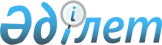 Қазақстан Республикасы Үкіметінің 2004 жылғы 17 наурыздағы № 322 «Қазақстан Республикасы Үкіметінің 2001 жылы 19 маусымдағы № 836 қаулысына өзгертулер енгізу туралы» қаулысын жүзеге асыру жөнінде» Алматы қаласы Әкімдігінің 2004 жылғы 15 сәуірдегі № 2/328 қаулысына өзгеріс енгізу туралы
					
			Күшін жойған
			
			
		
					Алматы қаласы әкімдігінің 2009 жылғы 16 наурыздағы N 2/161 қаулысы. Алматы қаласы Әділет департаментінде 2009 жылғы 27 наурызда N 813 тіркелді. Күші жойылды - Алматы қаласы әкімдігінің 2009 жылғы 31 желтоқсандағы N 5/838 қаулысымен      Ескерту. Күші жойылды - Алматы қаласы әкімдігінің 2009.12.31 № 5/838 қаулысымен.      Қазақстан Республикасының 2001 жылғы 23 қаңтардағы «Халықты жұмыспен қамту туралы» және «Қазақстан Республикасындағы жергілікті мемлекеттік басқару туралы» Заңдарына сәйкес, Алматы қаласының әкімдігі ҚАУЛЫ ЕТЕДІ:



      1. Алматы қаласы әкімдігінің 2005 жылғы 7 қаңтардағы № 1/09 қаулысымен «Алматы қаласы әкімдігінің 2004 жылғы 15 сәуірдегі № 2/328 «Қазақстан Республикасы Үкіметінің 2004 жылғы 17 наурыздағы № 322 «Қазақстан Республикасы Үкіметінің 2001 жылғы 19 маусымдағы № 836 қаулысына өзгерістер енгізу туралы» қаулысын жүзеге асыру жөнінде» қаулысына өзгеріс енгізілген, Алматы қаласы әкімдігінің 2007 жылғы 11 наурыздағы № 2/342 қаулысымен «Алматы қаласы әкімдігінің 2004 жылғы 15 сәуірдегі № 2/328 «Қазақстан Республикасы Үкіметінің 2004 жылғы 17 наурыздағы № 322 «Қазақстан Республикасы Үкіметінің 2001 жылғы 19 маусымдағы № 836 қаулысына өзгерістер енгізу туралы» қаулысын жүзеге асыру жөнінде» қаулысына өзгеріс енгізілген (Нормативтік құқықтық актілерді мемлекеттік тіркеу тізілімінде реттік № 742 тіркелген, «Алматы ақшамы» газетінің 2007 жылғы 10 сәуірдегі № 41 және «Вечерний Алматы» газетінің 2007 жылғы 10 сәуірдегі № 84-87 жарияланған), Алматы қаласы әкімдігінің 2007 жылғы 31 қазандағы № 8/1096 қаулысымен «Алматы қаласы әкімдігінің 2004 жылғы 15 сәуірдегі № 2/328 «Қазақстан Республикасы Үкіметінің 2004 жылғы 17 наурыздағы № 322 «Қазақстан Республикасы Үкіметінің 2001 жылғы 19 маусымдағы № 836 қаулысына өзгерістер енгізу туралы» қаулысын жүзеге асыру жөнінде» қаулысына өзгеріс енгізілген (нормативтік құқықтық актілерді мемлекеттік тіркеу тізілімінде реттік № 760 тіркелген, «Алматы ақшамы» газетінің 2007 жылғы 4 желтоқсанда № 146 және «Вечерний Алматы» газетінің 2007 жылғы 1 желтоқсанда № 296 жарияланған), «Қазақстан Республикасы Үкіметінің 2004 жылғы 17 наурыздағы «Қазақстан Республикасы Үкіметінің 2001 жылғы 19 маусымдағы № 836 қаулысына өзгерістер енгізу туралы» № 322 қаулысын жүзеге асыру жөнінде» Алматы қаласы әкімдігінің 2004 жылғы 15 сәуірдегі № 2/328 қаулысына (нормативтік құқықтық актілерді мемлекеттік тіркеу тізілімінде реттік № 594 тіркелген, «Алматы ақшамы» газетінің 2004 жылғы 20 мамырда № 56 және «Вечерний Алматы» газетінің 2004 жылғы 27 мамырда № 100-102 жарияланған) келесі өзгерістер енгізілсін:



      аталған қаулымен бекітілген Алматы қаласына шетелдік жұмыс күшін тартуға рұқсат беру жөніндегі Комиссияның құрамы қосымша осы қаулының қосымшасына сәйкес жаңа редакцияда мазмұндалсын.



      2. Осы қаулының орындалуын бақылау Алматы қаласы әкімінің бірінші орынбасары М.Ш. Мұқашевқа жүктелсін.



      3. Осы қаулы бірінші ресми жарияланғаннан кейінгі он күнтізбелік күннен соң қолданысқа енгізіледі.      Алматы қаласының әкімі                 А. Есімов

Алматы қаласы әкімдігінің  

2009 жылғы 16 наурызда   

№ 2/161 қаулысына қосымша   

Алматы қаласына шетелдік жұмыс күшін тартуға 

рұқсат беру жөніндегі 

Комиссия құрамы  
					© 2012. Қазақстан Республикасы Әділет министрлігінің «Қазақстан Республикасының Заңнама және құқықтық ақпарат институты» ШЖҚ РМК
				Мұқашев Мәулен Шапанбайұлы Алматы қаласы әкімінің бірінші орынбасары, Комиссия төрағасы Нұрланов Амангелді Жұмаханұлы Алматы қаласы Жұмыспен қамту және әлеуметтік бағдарламалар басқармасының бастығы, Комиссия төрағасының орынбасары Мұрынова Жаннат Шарапханқызы Алматы қаласы Жұмыспен қамту және әлеуметтік бағдарламалар басқармасының бастығының орынбасары, Комиссия төрағасының орынбасары Әбуева ГауҺар Зәкірқызы Алматы қаласы Жұмыспен қамту және әлеуметтік бағдарламалар басқармасының еңбек нарығы, жұмыспен қамту бағдарламасы және лицензия бөлімінің бас маманы, Комиссия хатшысы Ағыбетов Зиядин Байқожаұлы Қазақстан Республикасы Еңбек және халықты әлеуметтік қорғау министрлігінің Алматы қаласы бойынша бақылау және әлеуметтік қорғау департаментінің директоры (келісім бойынша) Түменбаев Қуаныш Әшірбайұлы Алматы қаласы бойынша Салық департаментінің халықаралық салық салу басқармасының бастығы (келісім бойынша) Бүтіншінов Асхат Келісханұлы Алматы қаласы Ішкі істер департаментінің Көші-қон полициясы басқармасының бастығының орынбасары (келісім бойынша) Пластовец Дмитрий Юрьевич Қазақстан Республикасының Ұлттық қауіпсіздік комитетінің Алматы қаласы бойынша департаментінің басқармасының бастығының орынбасары (келісім бойынша) Дүйсембекова Әлия Сүлейменқұлқызы Алматы қаласы Экономика және бюджеттік жоспарлау басқармасы шаруашылық қызметті лицензиялау бөлімінің бастығы Рахманбердиев Тимур Зейноллаұлы Алматы қаласы Жұмыспен қамту және әлеуметтік бағдарламалар басқармасының заң бөлімінің бастығы Новицкая Наталья Дмитриевна Алматы қаласы Жұмыспен қамту және әлеуметтік бағдарламалар басқармасының еңбек нарығы, жұмыспен қамту бағдарламасы және лицензия бөлімінің бастығы 